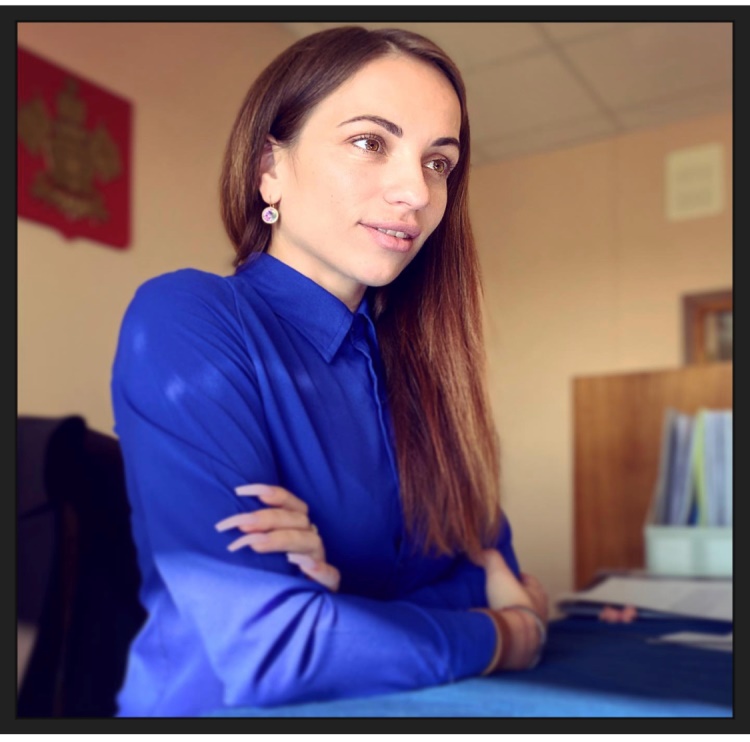 Клубное любительское объединение  «Клуб друзей Правопорядка»  руководитель  Ирина Владимировна ПортяниковаЦель: правовое воспитание детей с противоправным поведением.КЛО "Клуб любителей правопорядкаПоследний четверг месяца 16:00-16:45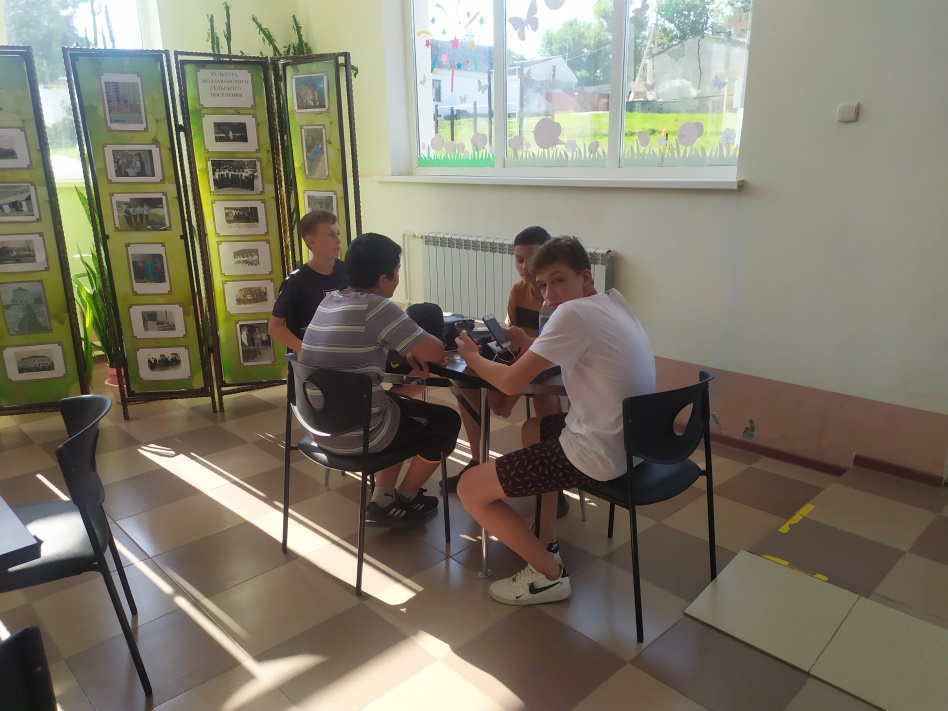 